Муниципальное казенное образовательное учреждение«Средняя  школа №5 »г. КотельниковоОЛИМПИАДА ПО РУССКОМУ ЯЗЫКУ 2 КЛАССподготовилаучитель начальных классовМихайлюк Елена Николаевна2016Задание 1.    Какие согласные никогда не бывают мягкими?                      _______________________Задание 2.     Запиши четыре слова, в которых гласные обозначают два звука.                    _______________________________________________________Задание 3. Из каждого слова выбирай по 1 слогу и сложи их в новые слова по схеме.                   Например: молоко, невод, таракан ----  монетаА) колос, рота, ваза   -         Б)баран, рана, банка    -   В) сова, роза, каша   - 
Г) букет , раки, тире, ноги-                                           
Д)гора, рога, шипы, народ -        
Задание 4. Подчеркни  строчку, в которой слова  разделены только  для  переноса. А) зи-ма, пень-ки, бе-се-да
Б) ос-лик, у-тю-ги, аку-ла
В) ма-ши-на, ли-ни-я, у-лей
Г) май-ка, уго-лок,окунь-киЗадание 5. Соедини линией однокоренные слова.
 товарищ                             дружок
 чёрный                               тёмный
 водный                               подводник
 лес                                      деревья
Задание 6. Реши ребусы и запиши слова.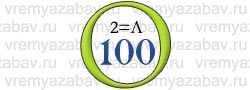 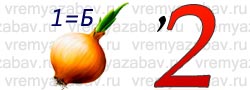 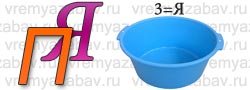 ______________________            ____________________        ____________________Задание 7. Составь пару. Предложения должны иметь одинаковый смысл.                   Пару  раскрашивай  одним цветом.Задание 8.Определи границы предложений. Посчитай их и  ответ запиши цифрой. Наступила поздняя осень подул  холодный ветер заморосил мелкий дождик у крыльца стоят лужи .____________Задание 9.  Как называются жители этих стран:
Франция-_________________________
Япония-__________________________
Россия-___________________________
Испания-__________________________
Англия-___________________________
Норвегия-_________________________
Индия-____________________________
Дания-____________________________                                                           Задание 10. Буква заблудилась. Исправь ошибки  в словах.В саду.                У танюши всаду много цветов. За ними ухажывает бабушка марья. Кругом цветут пушыстые хризантемы. Их окружыли чюдесные бабочьки. Втени растут душыстые ландышы. Пчёлки учюяли сладкий запах чяйной розы. Качяют пёстрыми  головками гвоздики.Ответы. Критерии оценивания.Задание 1.Ж,Ш,Ц                                                                                                                                1БЗадание 2.По 1 баллу за правильный ответ                                                                                      4БЗадание 3.А)КороваБ)БарабанВ)СорокаГ)БуратиноД)ГорошинаПо 1 баллу за правильный ответ                                                                                      5БЗадание 4.Г)                                                                                                                                         1БЗадание 5.Водный-подводник                                                                                                           1Б                                                                                                                                                           Задание 6.ЗАПЯТАЯ, БУКВА,СЛОВОПо 2 балла за правильный ответ                                                                                       6Б      Задание 7. Душа в пятки ушла.- Очень испугался.Вставлять палки в колёса.- Мешать что-либо делать.Воды в рот набрал.- Молчит и не отвечает.Глаза слипаются.- Очень хочется спать.По 1 баллу за правильный ответ                                                                                      5Б Задание 8.                                                                                                По 0,5 балла за правильный ответ                                                                                    2БЗадание 9 .По 1 баллу за правильный ответ                                                                                      8Б   Задание 10. Исправь ошибки  в словах.  (7 ошибок)По 0,5 балла за правильный ответ                                                                                   7Б   Всего-40 баллов                                                                       